Business PlanConnect – Sign Language Interpreters         June 2018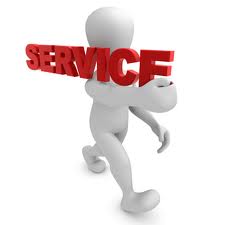 ServiceProvision of sign language interpreting services, under a 5 year government contract.  Supply of interpreters across Australia to schools, non profit organisations and corporations.  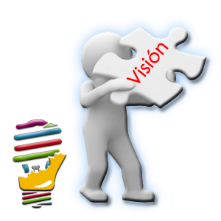 VisionTo provide the highest level of customer service to clients across Australia meeting their sign language interpreting needs.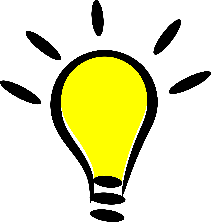 MissionOur mission is to connect government, business and communities, through the provision of professional, skilled cost-effective and secure sign Language Interpreter  services.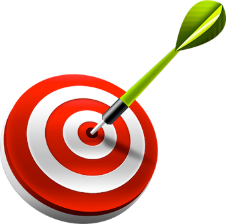 ObjectivesBecome the preferred supplier for all TV news broadcasting channels in Australia within the next 2 yearsMaintain a customer service rating of excellent from no less than 95% of clients Secure a minimum of 100 repeat clients within the next 5 yearsSecure the contract for the next 5 years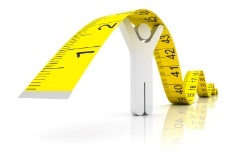 Strategies to measure successRegular measuring of the achievement of the business goals will be undertaken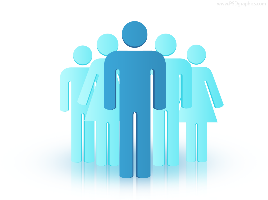 StaffingOne customer service agent per 50 staff One team leader for every 20 staff  One interpreter per five clients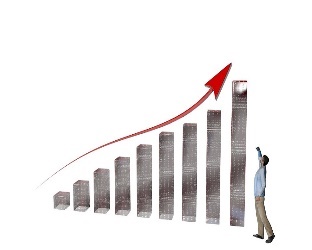 ProjectionsProjected client numbers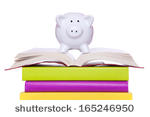 Service FeesGovernment contribution $75 per hour plus GSTClient contribution $75 per hour plus GST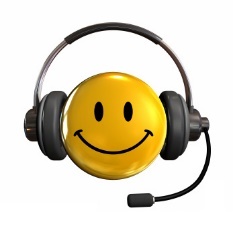 Customer Service StandardsRespond to all client enquiries within 1 hourGuarantee that an interpreter will be available to any client in any location within 2 hours of confirming bookingOperating hours – 24 hours a days 7 days a week  Employ skilled, professional and certified interpreters 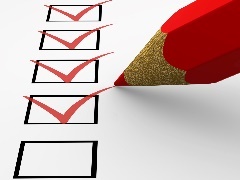 Service monitoringThe service provided to our clients will be regularly reviewed using a range of strategies.